อู่MM ออโต้เซอร์วิส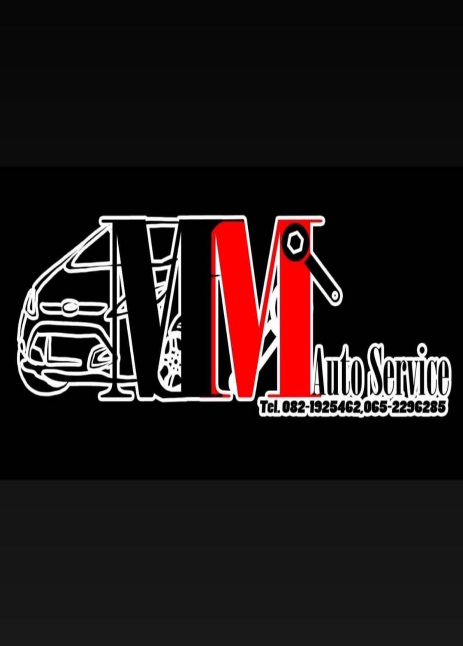 MM Aoto service214/2  ม.6 ถนน เชียงใหม่-ดอยสะเก็ด ต.สันทรายน้อย อ.สันทราย  จ.เชียงใหม่  50210 TEL.065-2296285 , 0821925462 เลขประจำตัวผู้เสียภาษี   850076021812รับรถเข้าซ่อม                                                                           วันที่รับรถ.............................เวลา...........................เจ้าของรถ (ลูกค้า) /Customer...................................................เบอร์โทร..............................................................ยี่ห้อรถ/สีรถ........................................................................................................................................................ทะเบียนรถ......................................................................เลขกิโลเมตร..................................................................รายการซ่อม/เปลี่ยน-ถ่าย/เคาะ-ทำสี/                                                         ข้าพเจ้าได้ตรวจสอบภายในรถเรียบร้อยแล้วจึงมอบรถให้ซ่อม หากเกิดกรณีทรัพย์สินหรือของมีค่าในรถหายทางอู่จะไม่รับผิดชอบลงลายมือชื่อ.................................. ( ผู้ให้บริการ/รับซ่อมรถ )   ลงลายมือชื่อ...................................( ผู้รับบริการ/ขอซ่อมรถ )รับรถซ่อมเสร็จ                                                                           วันที่รับรถ.............................เวลา...........................ข้าพเจ้า นาย/ นาง/นางสาว...................................................เบอร์โทร....................................................................ที่อยู่...................................................................................................................................................................ได้รับมอบหมายจาก.............................................................................................................................................เพื่อรับรถหมายเลขทะเบียน.............................................................................ซึ่งซ่อมเสร็จอยู่ในสภาพที่สมบูรณ์แล้วชำระเงินเรียบร้อยแล้วผ่านช่องทาง   	โอนผ่านบช。  	เงินสด。ลงลายมือชื่อ......................................( ผู้รับรถ )                        ลงลายมือชื่อ............................................( พยาน )